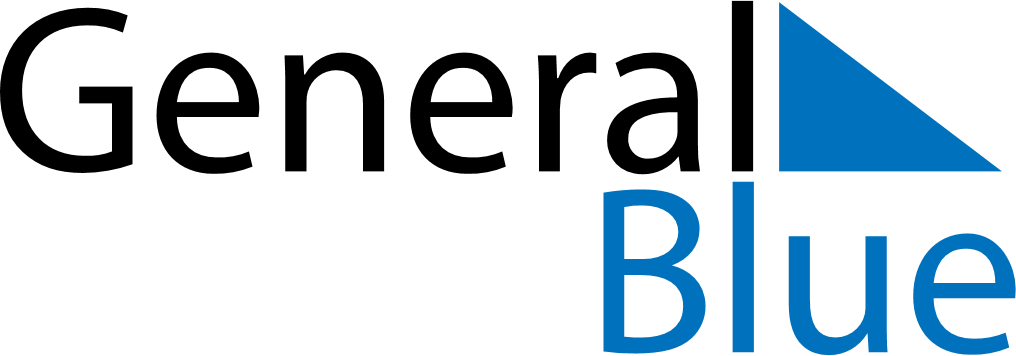 June 2024June 2024June 2024June 2024June 2024June 2024June 2024Ulan Hua, Inner Mongolia, ChinaUlan Hua, Inner Mongolia, ChinaUlan Hua, Inner Mongolia, ChinaUlan Hua, Inner Mongolia, ChinaUlan Hua, Inner Mongolia, ChinaUlan Hua, Inner Mongolia, ChinaUlan Hua, Inner Mongolia, ChinaSundayMondayMondayTuesdayWednesdayThursdayFridaySaturday1Sunrise: 5:01 AMSunset: 8:00 PMDaylight: 14 hours and 58 minutes.23345678Sunrise: 5:01 AMSunset: 8:01 PMDaylight: 14 hours and 59 minutes.Sunrise: 5:00 AMSunset: 8:01 PMDaylight: 15 hours and 1 minute.Sunrise: 5:00 AMSunset: 8:01 PMDaylight: 15 hours and 1 minute.Sunrise: 5:00 AMSunset: 8:02 PMDaylight: 15 hours and 2 minutes.Sunrise: 5:00 AMSunset: 8:03 PMDaylight: 15 hours and 3 minutes.Sunrise: 4:59 AMSunset: 8:03 PMDaylight: 15 hours and 4 minutes.Sunrise: 4:59 AMSunset: 8:04 PMDaylight: 15 hours and 5 minutes.Sunrise: 4:59 AMSunset: 8:05 PMDaylight: 15 hours and 5 minutes.910101112131415Sunrise: 4:59 AMSunset: 8:05 PMDaylight: 15 hours and 6 minutes.Sunrise: 4:59 AMSunset: 8:06 PMDaylight: 15 hours and 7 minutes.Sunrise: 4:59 AMSunset: 8:06 PMDaylight: 15 hours and 7 minutes.Sunrise: 4:58 AMSunset: 8:06 PMDaylight: 15 hours and 7 minutes.Sunrise: 4:58 AMSunset: 8:07 PMDaylight: 15 hours and 8 minutes.Sunrise: 4:58 AMSunset: 8:07 PMDaylight: 15 hours and 9 minutes.Sunrise: 4:58 AMSunset: 8:08 PMDaylight: 15 hours and 9 minutes.Sunrise: 4:58 AMSunset: 8:08 PMDaylight: 15 hours and 9 minutes.1617171819202122Sunrise: 4:58 AMSunset: 8:09 PMDaylight: 15 hours and 10 minutes.Sunrise: 4:58 AMSunset: 8:09 PMDaylight: 15 hours and 10 minutes.Sunrise: 4:58 AMSunset: 8:09 PMDaylight: 15 hours and 10 minutes.Sunrise: 4:58 AMSunset: 8:09 PMDaylight: 15 hours and 10 minutes.Sunrise: 4:59 AMSunset: 8:10 PMDaylight: 15 hours and 10 minutes.Sunrise: 4:59 AMSunset: 8:10 PMDaylight: 15 hours and 11 minutes.Sunrise: 4:59 AMSunset: 8:10 PMDaylight: 15 hours and 11 minutes.Sunrise: 4:59 AMSunset: 8:10 PMDaylight: 15 hours and 11 minutes.2324242526272829Sunrise: 4:59 AMSunset: 8:10 PMDaylight: 15 hours and 10 minutes.Sunrise: 5:00 AMSunset: 8:11 PMDaylight: 15 hours and 10 minutes.Sunrise: 5:00 AMSunset: 8:11 PMDaylight: 15 hours and 10 minutes.Sunrise: 5:00 AMSunset: 8:11 PMDaylight: 15 hours and 10 minutes.Sunrise: 5:00 AMSunset: 8:11 PMDaylight: 15 hours and 10 minutes.Sunrise: 5:01 AMSunset: 8:11 PMDaylight: 15 hours and 9 minutes.Sunrise: 5:01 AMSunset: 8:11 PMDaylight: 15 hours and 9 minutes.Sunrise: 5:02 AMSunset: 8:11 PMDaylight: 15 hours and 8 minutes.30Sunrise: 5:02 AMSunset: 8:11 PMDaylight: 15 hours and 8 minutes.